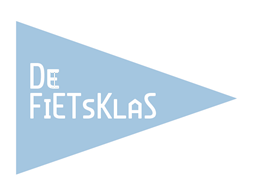 FICHE
Hoe leer ik een kind fietsen? 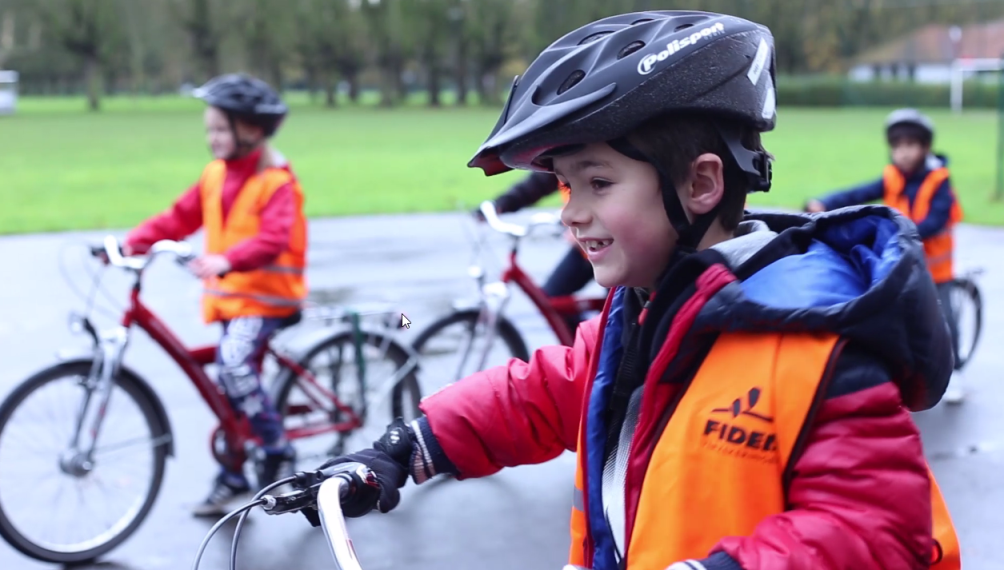      			 Deze fiche is bedoeld als individueel leertraject voor leerlingen die niet zelfstandig kunnen vertrekken.Voor welke kinderen is deze les bedoeld?tussen de zes en de twaalf jaaronwennig met de fietsvinden fietsen niet leuk of zijn bang om te fietsenWat zou het kind reeds moeten kunnen?de onderdelen van de fiets benoemende fiets op de staander zettenWat moet het kind leren?met de fiets aan de hand stappenopstappen en vertrekkenzelfstandig fietsenrechtdoor rijdenslalommen evenwicht houden/traag rijdenstoppen en afstappenWat heb je nodig?een veilige aangepaste fietseen fietshelmeen fluohesjezes kegelseen hoepelWaar kan je best oefenen?een strook van 30 meter  met een breedte van minstens 6 meter om uit te wijken (basketbalveld)een lichte schuine helling in de buurt is handig om evenwicht te leren houdenMet de fiets aan de hand stappenWat moet het kind kunnen:vlot wandelen met de fiets langs beide kantenzonder dat de pedalen de benen rakenrond de fiets kunnen stappen zonder dat de fiets valtkorte en lange bochten nemensnel en traag wandeleneen fiets in evenwicht houdenWat moet het kind kennen:bochten met de fiets nemen gaat makkelijker door de fiets te laten leunen en een klein beetje te sturenInstructie: sta naast je fietshoud het stuur met 2 handen vastwandel rechtdoor en kijk vooruitwandel met grote bochtengebruik je remmen een keer tijdens het wandelenhoud de fiets met 1 hand vaststap rond de fiets terwijl de fiets blijft staanAandachtspunten:vooruit kijken tijdens het wandelen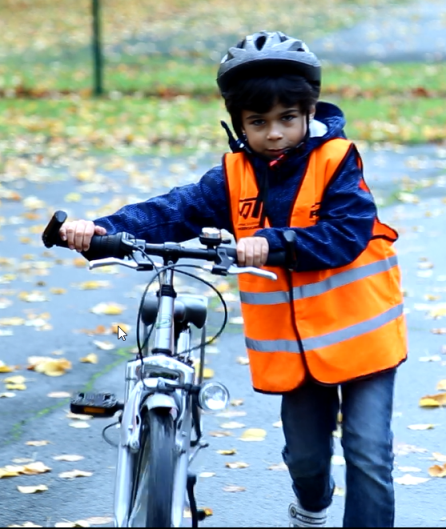 Opstappen (zitten op het zadel en lopen met de fiets)Wat moet het kind kunnen:zitten op het zadelvooruit kijken tijdens het loopfietsenbochten nemen tijdens het loopfietsen door te leunenremmen tijdens het loopfietsen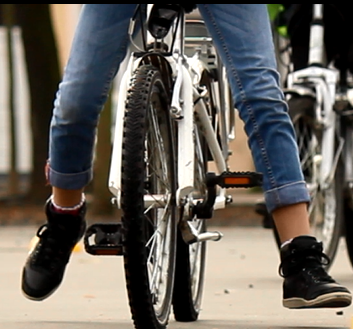 variëren tussen afwisselend/gelijktijdig met 2 benen loopfietsenvoeten optillen en kunnen blijven bollenWat moet het kind kennen:verschil tussen zitten op de fiets en staan met de fiets tussen de benenevenwichtsgevoel door te zitten rechte rug houden, vooruit te kijken Instructie: stap op de fiets en zit op je zadelzet je voeten uit elkaar duw je met je voeten af van de grond ga vooruit met grote passenrem en stop voor de begeleiderafwisselende voeten, voeten samen, voeten optillen, …Aandachtspunten:de voeten moeten vlot de grond kunnen rakenVertrekken (pedalen voelen)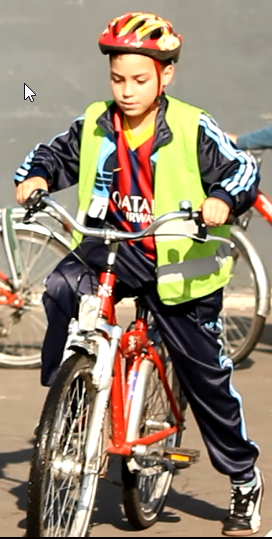 Wat moet het kind kunnen:zich voortbewegen met 1 voet op de pedaalde andere voet bijbrengen en op de andere pedaal zettenzittend op de fiets overgaan van wandelen naar trappenWat moet het kind kennen:de positie van de trappers op een zelfstandige manier vertrekkenInstructie: duw jezelf voort met 1 voet op de pedaal met grote passenprobeer met je andere voet de pedaal aan te tikken probeer je andere voet op de pedaal te zetten wissel af van voet, linkervoet op de pedaal en met rechts afduwen van de grond (en omgekeerd)Aandachtspunten:1 voet staat vast op lage pedaal, andere voet kan vrij bewegennaar voor blijven kijken tijdens deze oefeningRechtdoor rijden (starten en rijden)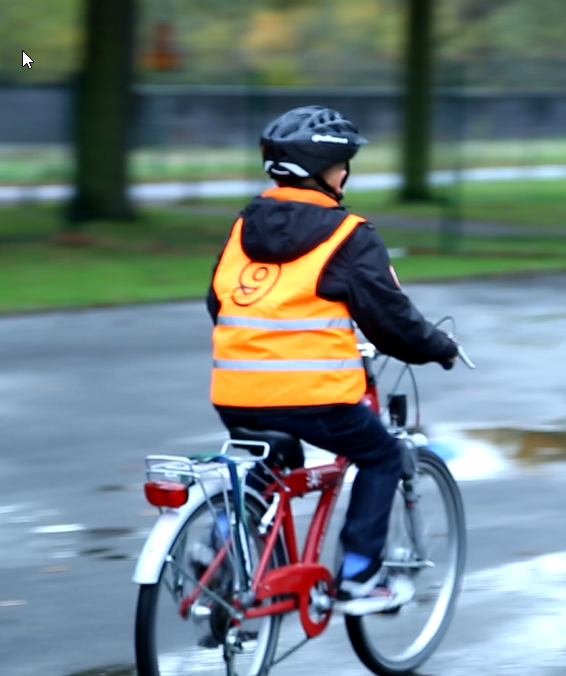 Wat moet het kind kunnen:zelfstandig startenevenwicht houden tijdens het trappenWat moet het kind kennen:zich afzetten met 2 benenstarten met de hoge trapper en de voet op de grondInstructie: correct starten met fietsen zet 1 voet op je hoge pedaal en de andere op de grondduw je met 2 benen af en begin te trappenprobeer op een rechte lijn te fietsenAandachtspunten:help het kind door zacht te duwen tussen de schouderbladengebruik je andere hand voor valbeveiliging maar los van het kindgeef het kind een richtpunt om naar toe te fietsenSlalommen Wat moet het kind kunnen:baaninschatting maken van de bochtengewicht leren verplaatsen en stuurgebruikrond 2 kegels in de vorm van een acht fietseneenvoudige slalom fietsenWat moet het kind kennen:evenwichtspunt van eigen gewicht op de fietskijken naar de gewenste richtingInstructie: bochten nemen door te leunen kijk naar de kegel en probeer een bocht te nemen rond de kegeloefen verschillende soorten bochten op allerlei manierenoefen dit in de beide richtingenAandachtspunten:geef steeds een richtpuntlaat de kinderen naast dit punt fietsen vooraleer de bocht te nemeneen beetje leunen is belangrijker dan sturenteken de baan op de grond met krijt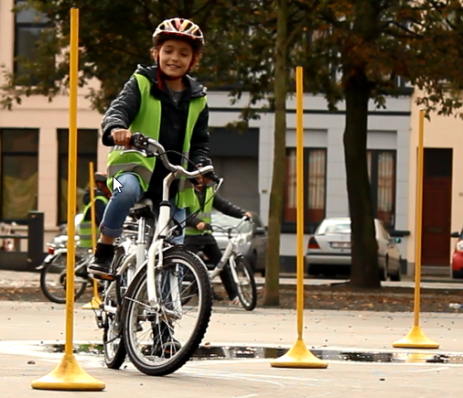 Evenwicht houden/traag rijdenWat moet het kind kunnen:remmen gebruiken om fietstempo aan te passentraag fietsenWat moet het kind kennen:verschil tussen voorrem en achterrembelang van gecontroleerd fietsenInstructie: remmen gebruiken om te vertragengebruik je remmen om te stoppen maar ook om te vertragenprobeer in verschillende tempo’s te rijden en deze af te wisselen(snel / rustig / traag / heel traag)Aandachtspunten:eerst zacht knijpen in je remmen en dan harder (zoals je een sinaasappel uitperst)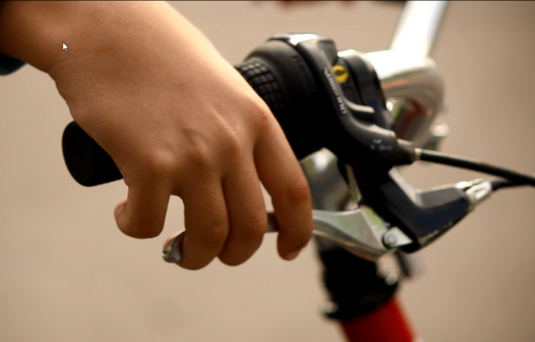 Stoppen en afstappenWat moet het kind kunnen: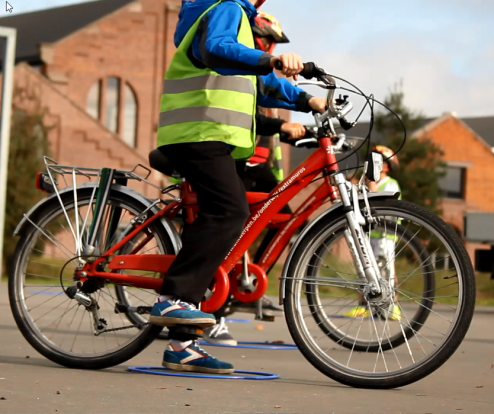 gericht remmen met de fietsWat moet het kind kennen:verschil tussen voorrem en achterremremafstand aanvoelen bij verschillende snelhedenInstructie: fiets naar de hoepel gebruik je 2 remmenzet je voet in de hoepelstap van je fiets af zet je fiets op de staanderdoe dit op traag / rustig / snel tempoAandachtspunten:voeten blijven op de pedalen tot stilstandContactgegevensOnderwijsnetwerk Antwerpenwebsite: www.onderwijsnetwerkantwerpen.be/fietsenverkeersondersteuningtel: 03/338 33 40 e-mail: klasopstap@stad.antwerpen.be